GHS Youth Girls Basketball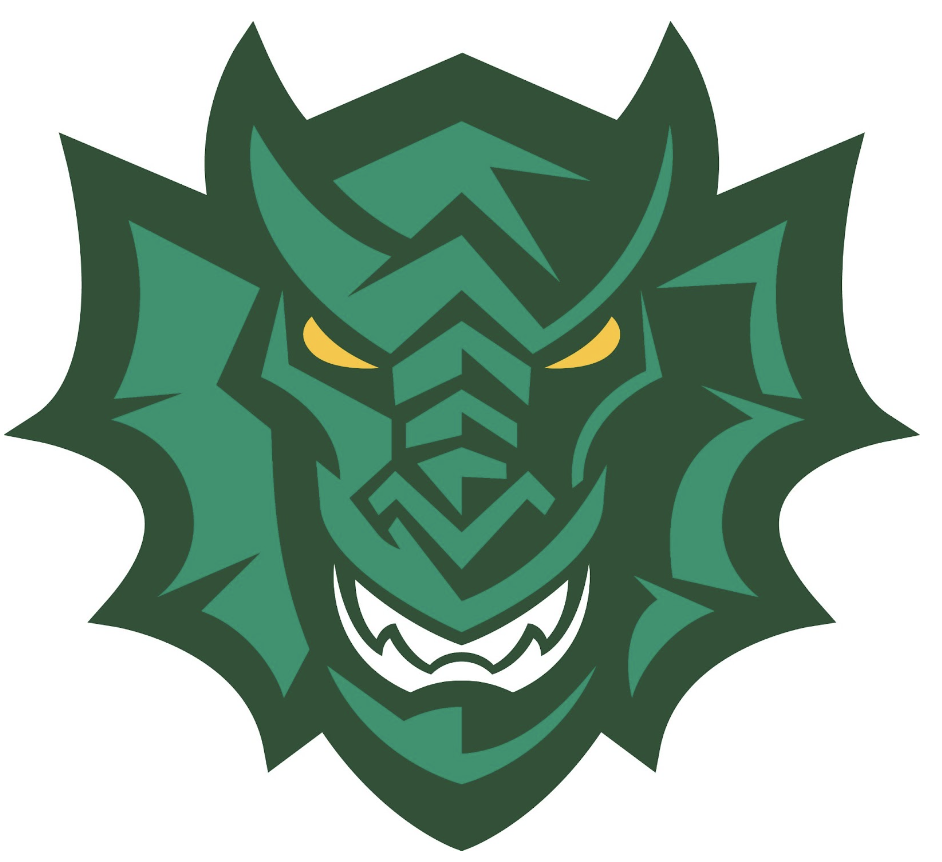 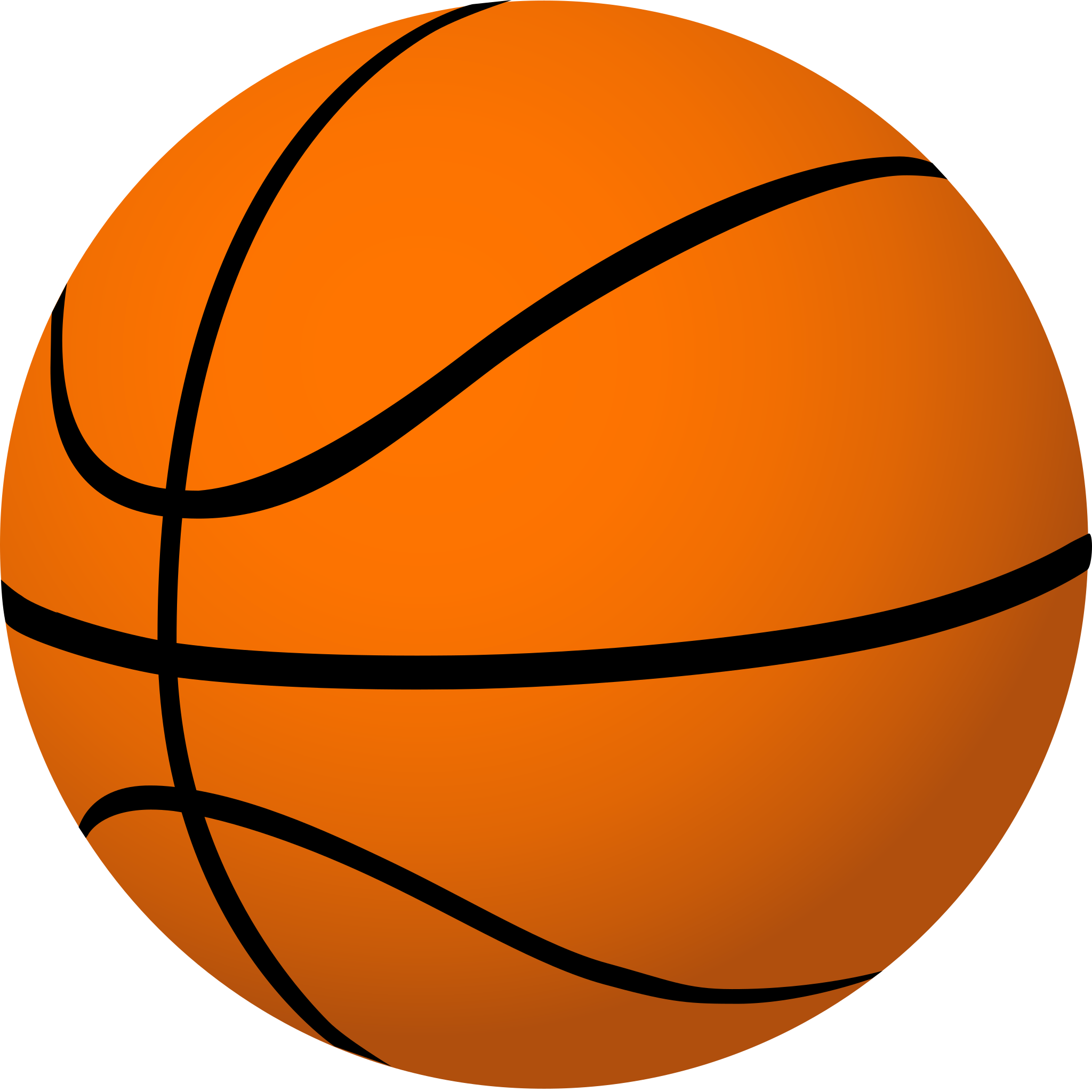 Summer Fundamental CampThe Gretna Girls Basketball Program would like to invite all players to attend our summer basketball camp. This camp will feature basketball fundamentals, skill development, competitions, and games to help improve each player's skills. The current Gretna High School coaches and players will lead the camp.Parents/guardians MUST complete the Google Form registration link. This is separate from the online payment link. Camp Registration LinkEntry form and payment are due by Friday, May 11th, 2024. Late registrations will not receive a camp t-shirt. Walk-ins will be welcomed, but they will not get a camp shirt.Questions??? Please contact: Email: mdoggett@gpsne.org and jswanson@gpsne.org .      WhoAny Player Entering 1st-8th GradeWednesday, May 29th- Friday, May 31st 2024Any Player Entering 1st-8th GradeWednesday, May 29th- Friday, May 31st 2024Any Player Entering 1st-8th GradeWednesday, May 29th- Friday, May 31st 2024     When3 day Camp3 day Camp3 day Camp     When8th -6th GradeWednesday- Friday 11:30 pm- 1:30 pmMain Gym at GMS5th - 3rd Grade Wednesday- Friday2:00 pm - 4:00 pmMain Gym at GMS2nd & 1st GradeWednesday- Friday2:00 pm - 3:30 pmAuxiliary Gym at GMSWhereGretna Middle School Gretna Middle School Gretna Middle School Cost$60 per player, includes camp, t-shirt, and prizes$60 per player, includes camp, t-shirt, and prizes$50 per player, includes camp, t-shirt, and prizesPayment OptionsIf mailing cash or check:Please mail to: Gretna High School, Attention: Makayla Doggett, 11335 S. 204th St. Please include the player’s name on the check memo line or sticky note with cash If mailing cash or check:Please mail to: Gretna High School, Attention: Makayla Doggett, 11335 S. 204th St. Please include the player’s name on the check memo line or sticky note with cash If mailing cash or check:Please mail to: Gretna High School, Attention: Makayla Doggett, 11335 S. 204th St. Please include the player’s name on the check memo line or sticky note with cash Payment OptionsIf paying online:Please sign up and pay through Titan School - https://family.titank12.com/ If paying online:Please sign up and pay through Titan School - https://family.titank12.com/ If paying online:Please sign up and pay through Titan School - https://family.titank12.com/ 